Организация дополнительного образования в школе-интернате.               Школа - интернат – это содружество детей и взрослых: учащихся, педагогов и родителей. Это радость совместного творческого созидания, это кузница знаний и мастерская душ, где ребенка окружает забота, внимание, красота, игра, фантазия, творчество.  Это святилище, где учатся быть счастливыми!   Новые стандарты общего образования ставят перед школой-интернатом широкий комплекс поисково-исследовательских задач в рамках интеграции основного и дополнительного образования. Одна из них - создание благоприятных условий для эффективного формирования у обучающихся способности к жизненному и профессиональному самоопределению и самореализации. В этой связи существенно возрастает роль и значение системы дополнительного образования детей.  Для того, чтобы решить указанную проблему, необходимо правильно организовать процесс дополнительного образования в школе-интернате, т.к. дополнительное образование является не менее важным, чем основное.   Дополнительное образование  достигает следующих целей:Создает условия для того, чтобы обеспечить максимальное развитие индивидуальных способностей обучающихся с ОВЗ, способствующих их социализации и социальной адаптации в практической жизни, обеспечение преемственности с учреждениями начального и среднего профессионального образования. Формирует  у обучающихся самосознание и ощущение ценности своей личности. Дети удовлетворяют свои творческие потребности, развивают интересы, усваивают знания в таком темпе и объеме, которые им позволяют их индивидуальные способности.    Разный спектр видов деятельности в системе дополнительного образования  решает следующие  задачи:Развивает творческие способности обучающихсяРазвивает их познавательные интересыФормирует мотивацию на успех и создает ситуацию успехаСоздает условия для самоутверждения и предпрофессионального самоопределенияКорректирует особенности развития личности обучающегося с ОВЗ    В школе-интернате система дополнительного образования сформирована в отдельное направление  образовательной деятельности. В начале учебного года педагоги дополнительного образования  определяют цели, задачи, содержание, формы и перспективы деятельности своих кружков. Главный принцип работы каждого педагога дополнительного образования - развить творческие  способности обучающихся с ОВЗ и обеспечить каждому ребенку чувство успеха и уверенности в себе. Всего в школе-интернате функционирует  15 кружков.     Воспитателями школы-интерната эффективно используется такая форма занятости обучающихся, как вовлечение в творческие объединения. Целью творческих объединений является создание условий и предпосылок духовно-нравственной мотивации для всестороннего развития и актуализации творческой одаренности личности обучающегося, способной адаптироваться в современных социально-экономических условиях. Занятия в творческих объединениях позволяют обучающимся сформировать навыки и умения совместного коллективного творчества, учат толерантности, уважению мнения окружающих. Всего в школе-интернате функционирует 9 творческих объединений.     Системой дополнительного  образования  в школе-интернате охвачено 87% обучающихся, т.к. 13%  детей являются надомниками. Обучающиеся имеют возможность посещать 15 ружков по различным направлениям. В среднем 1 обучающийся  посещает  3-4 кружка или творческих объединения. В дальнейшем планируется включить в занятия дополнительным образованием 100% обучающихся, в том числе и надомников.     В соответствии с лицензией на право ведения образовательной деятельности от 30.07.2012 г. № 2690 ГКОУ РО  Пролетарская школа-интернат имеет  право  осуществления образовательной деятельности по следующим образовательным программам дополнительного образования: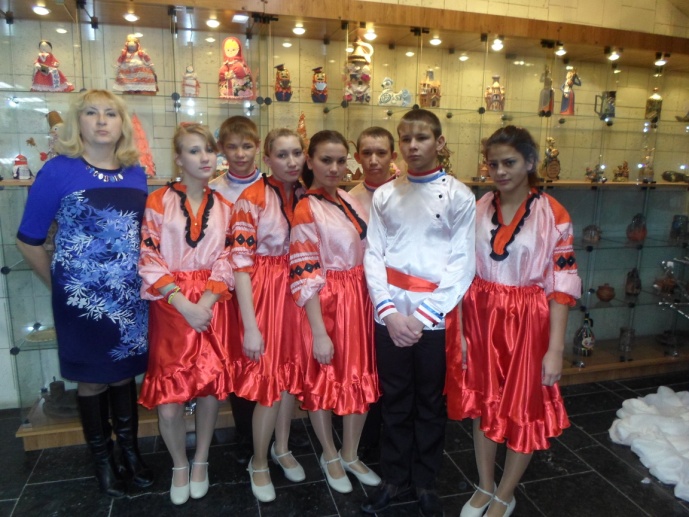 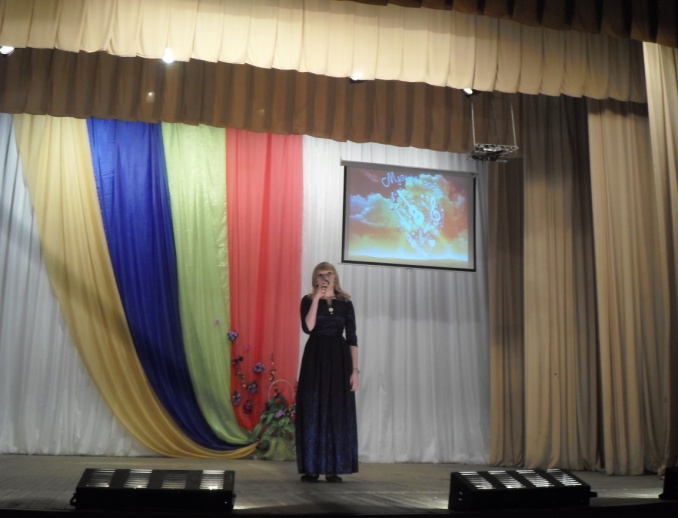 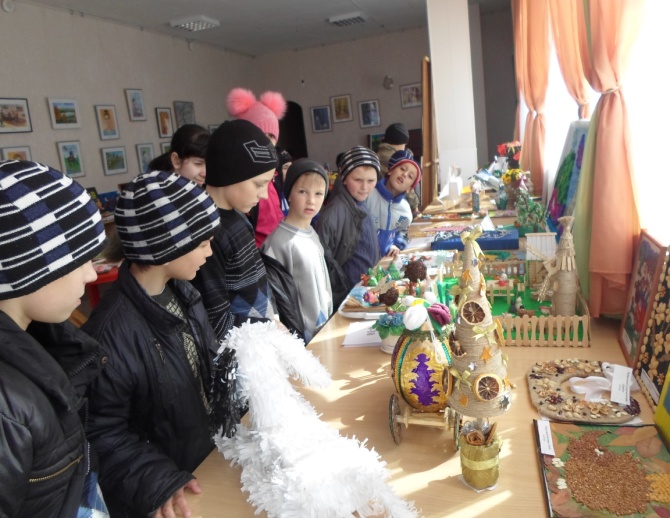 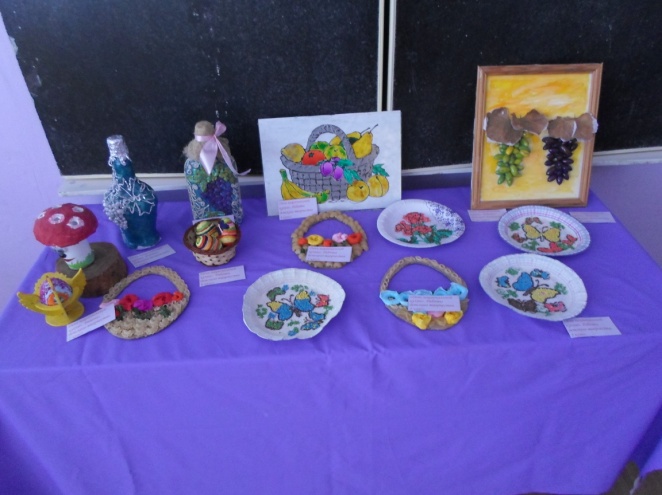 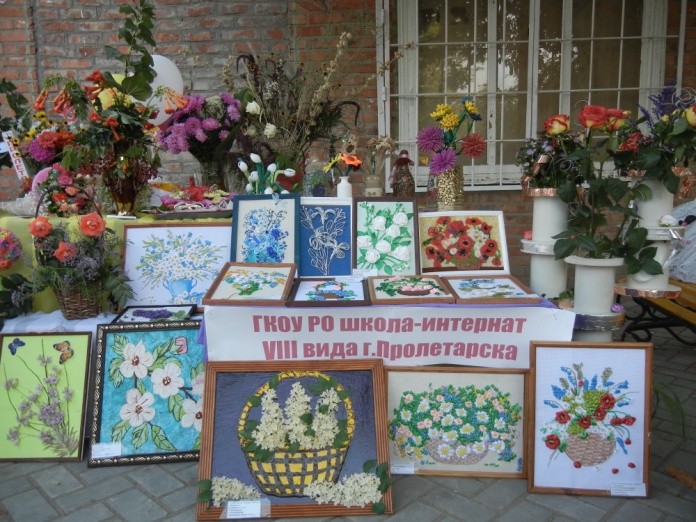 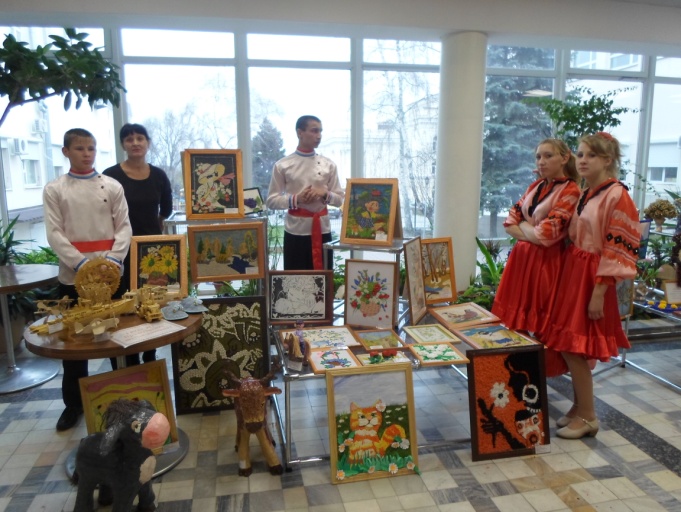 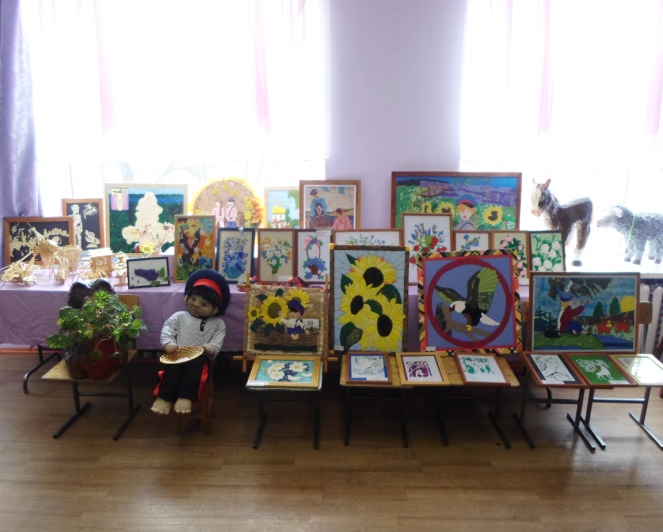 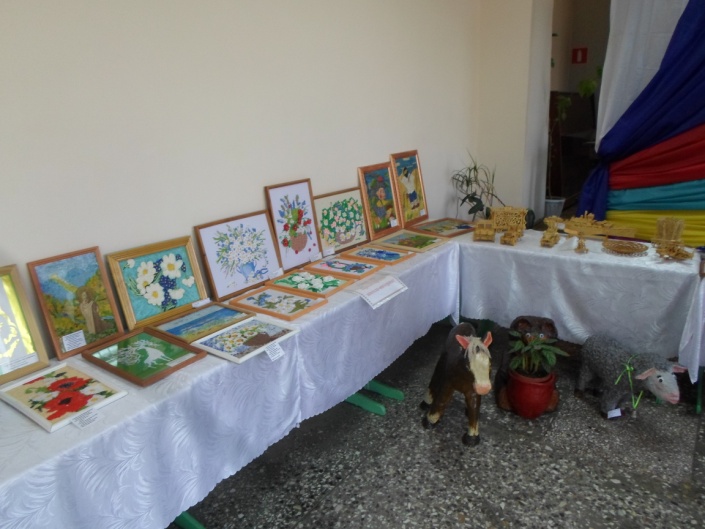 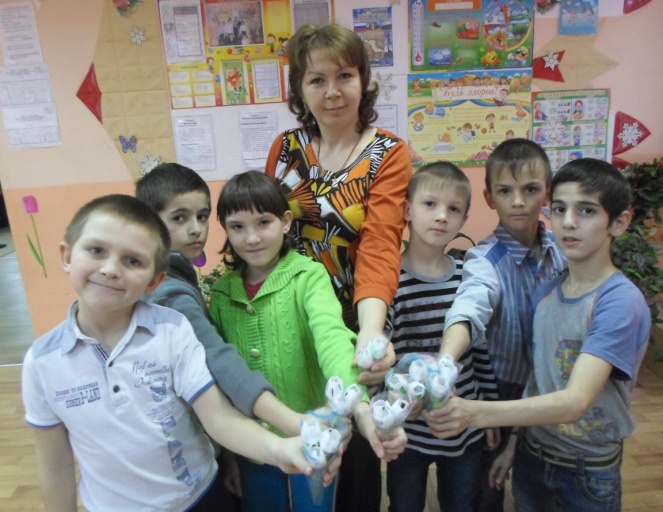 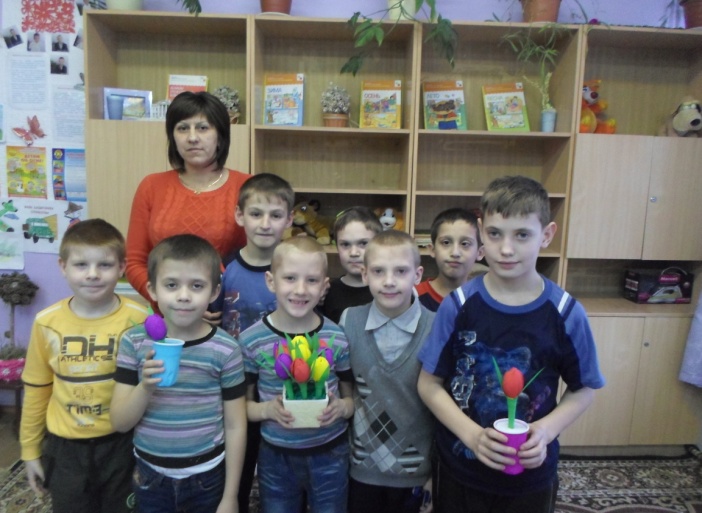 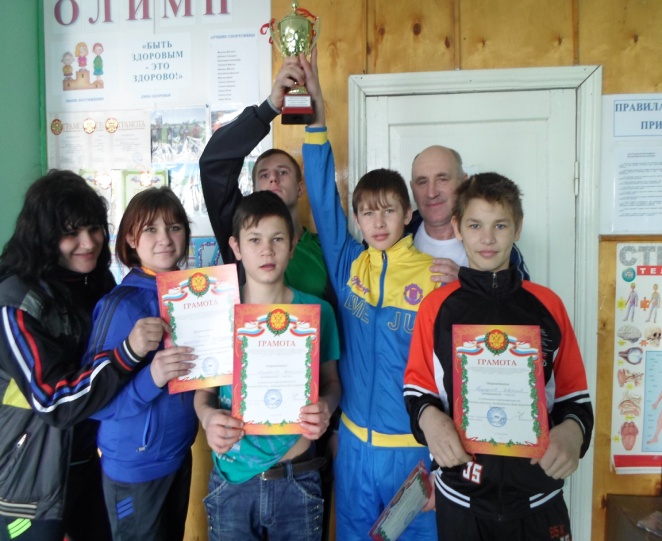 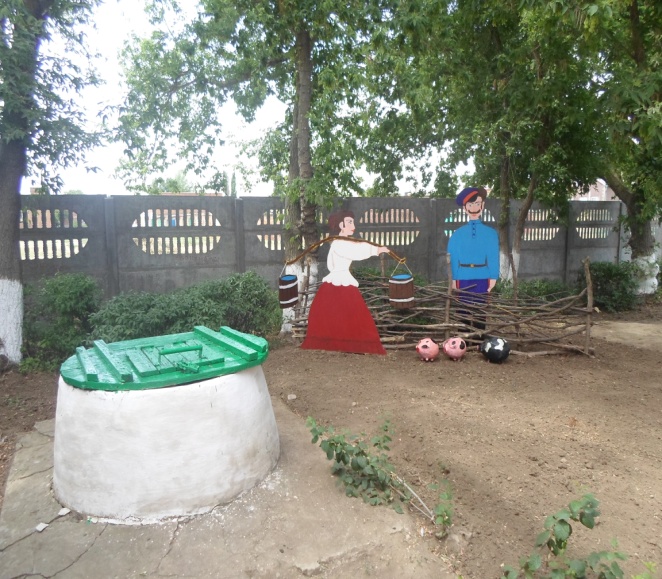 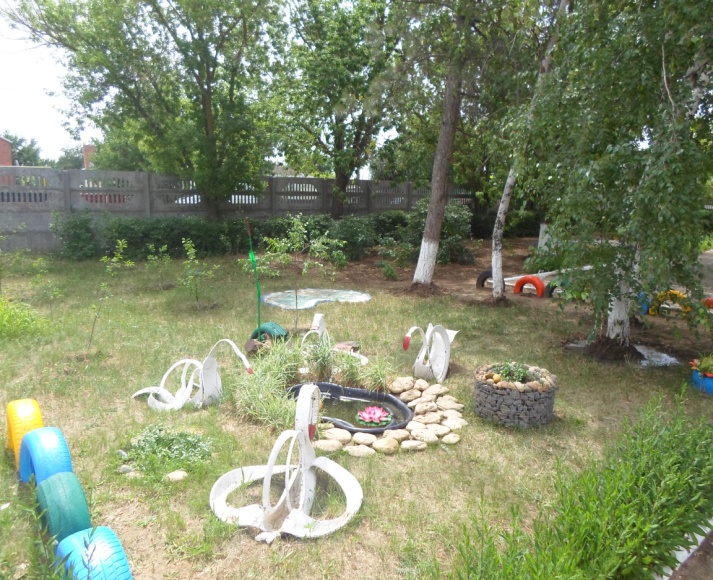 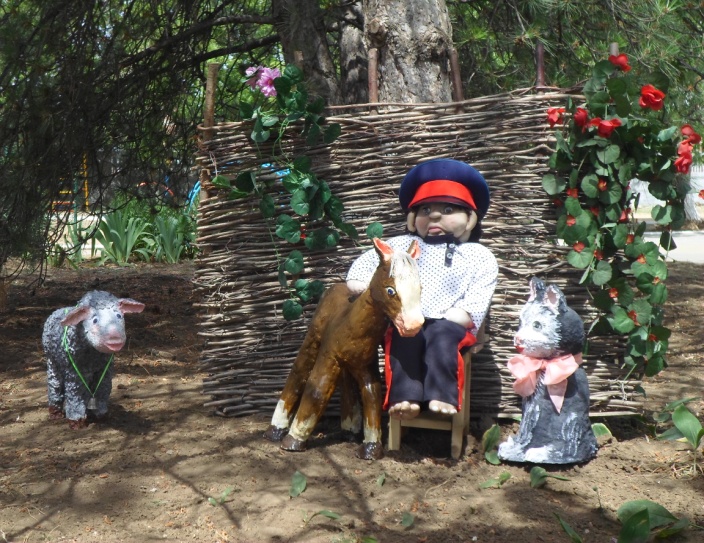    Можно сделать вывод, что опыты прошедших лет в плане дополнительного образования детей с ограниченными возможностями не прошли даром. Работа всех педагогов дополнительного образования оценивается  и видна по результатам, успехам обучающихся в конкурсах, концертах, выставках, олимпиадах, соревнованиях. Поэтому работа системы дополнительного образования:1.  Создает условия для практического приложения знаний и навыков обучающихся с ОВЗ.
2.   Позволяет ввести  новые направления дополнительного образования и творческие объединения, по которым в школе-интернате не работали
ранее. .
3.   Формирует коррекционную  среду для развития творческих потенциалов, навыков адаптации  обучающихся к современному обществу и дает возможность получить полноценную организацию  свободного времени.4. Решает проблемы социальной адаптации и профессионально помогает выпускникам сделать свой правильный выбор.№п/пНаименование (направленность) образовательной программыКружки под руководством педагогов дополнительного образованияТворческие объединения под руководством воспитателей и учителей1.Программы художественно-эстетической направленности, разработанные с учетом особенностей психофизического развития и возможностей обучающихся, воспитанников VIII вида.«Юный художник»«Умелые руки»(Подорога С.В.)«Радуга творчества»(Рубайло Т.А.)«Чудесная вышивка»(Гладких М.Г.)«Делаем сами»(Леонтьев В.А.)«Мастер и мастерицы»(Стрельцова Ф.М.,                Бырлова И.Б.)«Витражная роспись»(Грущенко Г.А.)«Вытынанка»(Долот Е.А.)«Аппликация»(Ишкина Т.А.)«Мастерская интересных дел»(Габрелян С.И.)«Самоделкины»(Кучер Л.И.)2.Программы военно-патриотической направленности, разработанные с учетом особенностей психофизического развития и возможностей обучающихся, воспитанников VIII вида.3.Программы эколого-биологической направленности, разработанные с учетом особенностей психофизического развития и возможностей обучающихся, воспитанников VIII вида.4.Программы физкультурно-спортивной направленности, разработанные с учетом особенностей психофизического развития и возможностей обучающихся, воспитанников VIII вида.«Тяжелая атлетика»(Писарев В.П.)«Теннис»«Сильные, ловкие, смелые»(Осначев И.М.)5.Программы культурологической направленности, разработанные с учетом особенностей психофизического развития и возможностей обучающихся, воспитанников VIII вида.Сценки «Пилигрим»«Солист»Старший вокал «Вдохновение»Оркестр «Сударушка»Младший вокал «Искорка»(Долот Е.А.)«Солнышко»(Стрельцова Ф.М.)6.Программы туристско-краеведческой направленности, разработанные с учетом особенностей психофизического развития и возможностей обучающихся, воспитанников VIII вида.«Донская кухня»(Гребенникова Ю.Ю.)«Донские фантазии»(Мендель О.М.)«Славянские обереги»(Куцева Л.В.)«Уголок казачьего быта»(Гладких М.Г.)7.Программы социально-педагогической направленности, разработанные с учетом особенностей психофизического развития и возможностей обучающихся, воспитанников VIII вида.«Веселые пальчики»(Гладких М.Г.)